 2018-2022 г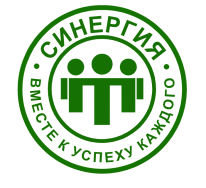 МУНИЦИПАЛЬНОЕ БЮДЖЕТНОЕ ОБЩЕОБРАЗОВАТЕЛЬНОЕ УЧРЕЖДЕНИЕ «ЛИЦЕЙ СЕЛА ХЛЕВНОЕ» ХЛЕВЕНСКОГО МУНИЦИПАЛЬНОГО РАЙОНА ЛИПЕЦКОЙ ОБЛАСТИПРОГРАММА ИННОВАЦИОННОГО ПРОЕКТА«Инновационная образовательная среда школы как условие обеспечения доступного качественного общего образования», направление: «Модель управления сетевым образовательным сообществом при сетевой форме реализации образовательных программ». ОглавлениеВведение.Основная часть.Актуальность инновационного проекта.Этапы проведения инновационного проекта.Прогнозируемые результаты.Заключение.Введение. В МБОУ «Лицей села Хлевное» накоплен опыт реализации образовательных проектов, имеются достаточные ресурсы для внедрения инноваций.  Муниципальное  бюджетное  общеобразовательное учреждение «Лицей села  Хлевное»  создано  в 2006 году путем преобразования из муниципального общеобразовательного учреждения средней общеобразовательной школы села Хлевное (основана в 1885 году). В 2009 году Попечительский совет лицея стал призером регионального конкурса попечительских советов, лицей вошел в Ассоциацию инновационных школ Липецкой области. В  2008 и 2011 годах - победа  в конкурсе   на получение президентского гранта в размере 1000 000 руб. в рамках ПНПО. В 2010 учебном году лицей  получил статус муниципальной экспериментальной площадки по введению ФГОС в начальной школе, в 2013 – статус региональной площадки для апробации введения ФГОС ООО. Опыт работы по организации внеурочной деятельности в рамках новых стандартов в начальной школе обобщен на региональном уровне. В 2010 году произошла  реорганизация лицея в форме присоединения к нему филиалов:  Введенского филиала,   Верхне – Колыбельского  филиала,  Нижне – Колыбельского  филиала  и   Старо–Дубовского   филиала, лицей получил лицензию на реализацию новых видов деятельности: дошкольное образование, дополнительное образование детей и взрослых. Лицей дважды – в 2006 и в 2008 годах становился победителем конкурса лучших школ Липецкой области. В 2014 году в лицее началось внедрение дистанционного обучения. В 2014, 2015 и 2016 годах лицей вошел в ТОП -200 лучших сельских школ России.  В 2017 году лицей вошел в ТОП-300 лучших сельских школ России. С 2006 года в лицее проводится межмуниципальная  ученическая научно-практическая конференция «К вершинам знаний». Цель конференции - приобщение школьников к научно-исследовательской деятельности. В 2015 году проект «Конференция «К вершинам знаний!» стал победителем всероссийского конкурса образовательных проектов Фонда   инновационных  научно-образовательных проектов «Современное естествознание» и получил грант 20000 рублей.  В 2014 году спортивный клуб лицея «Лидер» стал призером всероссийского конкурса «Олимпиада начинается в школе» и получил грант на покупку спортивного оборудования  200000 рублей. В 2014, 2016, 2017 и 2018 годах лицей стал  победителем регионального конкурса образовательных организаций и получил денежные гранты на поощрение педагогических работников.В 2014-2017 годах в лицее функционировали региональные базовые и инновационные площадки по темам:1. Базовая площадка "Роль общественно-государственного управления в организации внеурочной  деятельности в рамках ФГОС НОО".2. Региональная инновационная площадка "Роль государственно-общественного управления в создании условий для формирования социальной компетентности обучающихся".Результаты деятельности каждой из площадок отражены в выступлениях, публикациях, отчетах (на сайте лицея).На протяжении всех лет лицей поддерживает тесное сотрудничество с учреждениями СПО и ВПО. Ежегодно проводятся совместные мероприятия и проекты с Воронежским государственным университетом, Елецким государственным университетом имени Бунина И.А., с Воронежским государственным аграрным университетом имени Петра I, ГОБ ПОУ «Конь-Колодезский аграрный техникум», ГО(Б)ПОУ "Задонский политехнический техникум". В 2017 году лицей стал участником регионального сетевого проекта в качестве эксперта и консультанта для школ с низкими показателями, провел консультативные семинары и выездные круглые столы в школах-партнерах Чаплыгинского и Воловского районов.Программа развития лицея на 2018-2020 годы направлена на дальнейшее усовершенствование условий для организации учебного процесса, обеспечивающего индивидуализацию обучения, для этого в лицее имеются достаточные ресурсы. Инновация, предлагаемая в проекте направлена на улучшение обеспеченности сельских школ ресурсами – нормативно-правовыми, организационно-методическими, кадровыми, материально-техническими. В ходе реализации проекта предполагается создать  сетевое сообщество образовательных организаций,  обменяться опытом организации внеурочной деятельности, повысить квалификацию педагогических работников, создать новые образовательные площадки для творческой и исследовательской деятельности обучающихся.2.1. Актуальность инновационного проекта.Стратегия образования на селе, кроме создания условий для обеспечения доступности и высокого качества образования, должна быть подчинена решению актуальных задач экономического, социального и духовного возрождения сельского социума. Статистические данные, отражающие тенденции в сфере воспитания подрастающего поколения за последние несколько лет, неутешительны: большинство выпускников школы испытывают трудности с социальной адаптацией, демонстрируют низкий уровень воспитанности, затрудняются сделать профессиональный выбор. В связи с этим в рамках федерального государственного образовательного стандарта  была пересмотрена система организации внеурочной деятельности школьников. Реализация комплекса внеурочной деятельности в современной школе позволяет переломить негативные тенденции путем организации содержательной деятельности учащихся во второй половине дня. Главные принципы организации внеурочной деятельности — доступность, наглядность, связь с реальностью, учет возрастных особенностей. МБОУ «Лицей села Хлевное» предлагает свой подход для реализации указанных принципов:  реализация сетевого проекта «Синергия: вместе к успеху каждого!» Проблематика проекта обусловлена необходимостью создания для учащихся сельской школы условий, позволяющих при освоении основной образовательной программы обеспечить максимальную реализацию их потребностей, способностей, используя собственные и внешние, в том числе, сетевые (общие) ресурсы. Для решения данной проблемы планируется расширить уже имеющееся сообщество сельских школ и учреждений дополнительного образования, профессионального образования, учреждений культуры, спорта, создать сетевое сообщество с общими ресурсами. Члены сетевого сообщества смогут пользоваться единой ресурсной базой при реализации своих программ внеурочной деятельности, участвовать в совместных образовательных и воспитательных проектах, таким образом, обучающиеся каждого образовательного учреждения получат возможность максимально реализовать свои образовательные потребности.Для выполнения проекта «Модель управления сетевым образовательным сообществом при сетевой форме реализации образовательных программ» разработаны методологические характеристики инновационного проекта: предмет исследования, цель и основные задачи исследования.Предмет исследования: механизмы управления сетевым сообществом образовательных организаций.Цель исследования - разработать практическую модель управления сетевым сообществом, инициированным МБОУ «Лицей села Хлевное» и определить  условия ее распространения в образовательных организациях.Основные задачи исследования:Разработка нормативно – правовой базы, обеспечивающей функционирование сетевого сообщества «Синергия: вместе к успеху каждого!».Повышение квалификации педагогических кадров по теме: «Дистанционные технологии обучения и воспитания».Разработка и закрепление в практике МБОУ «Лицей села Хлевное» практической модели управления сетевым сообществом для решении актуальных задач организации образовательной деятельности.Разработка и реализация механизмов внедрения разработанной модели в образовательную практику.Обобщение и распространение опыта построения модели управления сетевым образовательным сообществом.2.2. Этапы проведения инновационного проекта.Подготовительный этап: 2018-2019 гг.Формирующий этап: 2020-2021 гг.Оценочный этап: 2022-2023 гг.Мероприятия по реализации инновационного проекта.Подготовительный этап.2.3. Прогнозируемые результаты инновационного проекта.Настоящий проект направлен на создание такой модели сетевого взаимодействия сельских школ, в рамках которой они смогут совместно пользоваться ресурсами друг друга для полноценного наполнения внеурочной деятельности обучающихся. Проект предполагает создание сетевого ресурса, обновление уже имеющихся материально – технических и кадровых ресурсов, а также создание партнерских связей по пяти направлениям внеурочной деятельности: спортивно-оздоровительное, духовно-нравственное, общеинтеллектуальное, общекультурное, социальное. В рамках проекта  предполагается, что все эти ресурсы можно использовать корпоративно. Участники сетевого сообщества могут использовать все ресурсы на равных правах на основе  договоров, в том числе  с помощью дистанционных технологий.  На данный момент лицей сотрудничает с более чем десятью образовательными учреждениями Хлевенского муниципального района, с образовательными организациями Задонского, Долгоруковского, Тербунского районов, с учреждениями СПО и ВПО Липецкой и Воронежской областей. В 2018 году это сотрудничество оформится в сетевое сообщество. Основная идея сетевой модели будет реализовываться через совместное использование ресурсов и идей, а также согласованные планы работы с помощью электронного ресурса сетевого сообщества. Совместные занятия, мероприятия, акции  будут проводиться на общих площадках, в том числе с использованием  оборудования для дистанционного обучения, телеконференций. Материально-техническое обеспечение для занятий будет использоваться по договорам безвозмездного пользования.Планируемые изменения в 2019 году: расширение сетевого сообщества на ближайшие муниципальные районы Липецкой и Воронежской областей: Воловский, Липецкий, Усманский, Измалковский, Краснинский, Рамонский, возможно взаимодействие с любой образовательной организацией России посредством дистанционных технологий. Заключение.Предлагаемый инновационный проект  направлен не только на улучшение обеспеченности сельских школ ресурсами – нормативно-правовыми, организационно-методическими, кадровыми, материально-техническими. При разработке проекта учтены тенденции развития образования и возможные перспективные ходы:В аспекте содержания образования: разработка программ внеурочной деятельности, в том числе имеющих профориентационную направленность на сферу АПК, на сферу новых инженерных технологий.В аспекте технологий организации образовательного процесса: использование технологий дистанционного образования.В аспекте управления: разработка механизма управления  сетевым сообществом.№ п/пСодержаниеОтветственные исполнителиПрогнозируемые результаты1Изучение результатов теоретических исследований и опыта управления образовательными сообществами, в том числе сетевымиЧлены рабочей группыВыявление образцов положительной практики по теме проекта в России и за рубежом,представляющих интерес для их адаптации к условиям работы лицея2Разработка практической модели управления  сетевым сообществом Члены рабочей группыПрактическая модель управления сетевым сообществом 3Определение критериев и показателей эффективности разработанной моделиЧлены рабочей группыРазработанная система критериев и показателей эффективности модели 4Анализ эффективности управления сетевым сообществом на основе разработанных критериев и показателей с использованием имеющихся данных внутреннего и внешнего мониторинга состояния условий, процесса и результатов образования в организациях-партнерах.Заместители директора лицеяОпределение проблем, влияющих на эффективность управления.5Корректировка разработанной модели на основе проблемного анализа, ее доработка.Члены рабочей группыПрактическая модель управления сетевым сообществом для решении актуальных задач организации образовательной деятельности, адаптированная для широкого распространения.